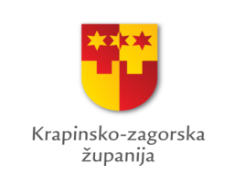 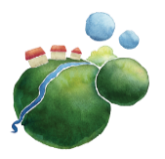 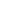 Javni poziv udrugama za prijavu programa/projekta usmjerenih očuvanju digniteta i promicanju istine o Domovinskom ratu, psihološko i socijalno osnaživanje te podizanje kvalitete življenja hrvatskih branitelja na području Krapinsko-zagorske županijeIZJAVA UDRUGE KOJA NEMA REGISTRIRANO SJEDIŠTE NA PODRUČJU KRAPINSKO-ZAGORSKE ŽUPANIJEza provedbu programa/projekta                                                                       (upisati naziv programa/projekta)Ja, _________________________, osoba ovlaštena za zastupanje udruge 	                                     (ime i prezime)__________________________,(naziv udruge)izjavljujem da udruga nema registrirano sjedište na području Krapinsko-zagorske županije. Sukladno statutu udruge, udruga na  području KZŽ djeluje putem ustrojstvenog oblika ________________________________________     bez svojstva pravne osobe.                            (navesti naziv oblika: podružnice, kluba, ogranka i sl.)Udruga na području Krapinsko-zagorske županije kontinuirano, u periodu od najmanje 5 godina prije datuma raspisivanja ovog Javnog poziva provodi programe/projekte u području u kojem se objavljuje ovaj Javni poziv i ima članove s prebivalištem na području Krapinsko-zagorske županije. Obrazac A7DATUMMJESTOIME I PREZIME OSOBE OVLAŠTENE ZA ZASTUPANJEVLASTORUČNI POTPIS OSOBE OVLAŠTENE ZA ZASTUPANJE     PEČAT